CONFIRMATION OF CLEARANCE OF PLANNING CONDITION(S) 1	Condition 3 (materials) - The materials to be used shall be in accordance with Cover Letter from Julian Cordy in respect of condition 3, submitted elevation drawing showing materials schedule and submitted samples. 2	Condition 10 (surface water) - The scheme shall be carried out in accordance with the details shown on drawing number 15-1555 03 P01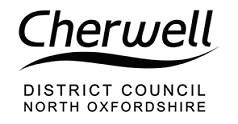 NOTICE OF DECISIONNOTICE OF DECISIONTOWN  COUNTRY PLANNING ACT 1990(AS AMENDED)TOWN  COUNTRY PLANNING ACT 1990(AS AMENDED)Name and Address of Agent/Applicant :Mr Julian CordyFairleaMain StreetWendleburyOxonOX25 2PNName and Address of Agent/Applicant :Mr Julian CordyFairleaMain StreetWendleburyOxonOX25 2PNName and Address of Agent/Applicant :Mr Julian CordyFairleaMain StreetWendleburyOxonOX25 2PNDate Registered : 11th August 2015Date Registered : 11th August 2015Date Registered : 11th August 2015Date Registered : 11th August 2015Proposal :Discharge of conditions 3 (materials schedule) and 10 (surface water) of 15/00147/F. Discharge of conditions 3 (materials schedule) and 10 (surface water) of 15/00147/F. Discharge of conditions 3 (materials schedule) and 10 (surface water) of 15/00147/F. Location :Land Adj To 4 Barretts Row Main Street Wendlebury Land Adj To 4 Barretts Row Main Street Wendlebury Land Adj To 4 Barretts Row Main Street Wendlebury Parish(es) : Wendlebury		  Wendlebury		  Wendlebury		 The Cherwell District Council, as Local Planning Authority, hereby CONFIRMS the clearance of the above condition(s). IN ACCORDANCE WITH THE DETAILS OVERLEAF.Date of Decision : 24 September 2015Head of Public Protection & Development ManagementSCHEDULE OF DETAILS